Slezská univerzita v Opavě		       Slezská univerzita v Opavě		         Střední škola hotelnictví a služeb        Obchodně podnikatelská fakulta v Karviné 	       Filozoficko-přírodovědecká fakulta v Opavě	          a Vyšší odborná škola, OpavaMEZINÁRODNÍ VĚDECKÁ KONFERENCECestovní ruch, hotelnictví a lázeňství ve světle vědeckého výzkumu a praxe  Místo konání: 	Slezská univerzita v Opavě, Obchodně podnikatelská fakulta v Karviné,  		Univerzitní náměstí 1934/3, KarvináTermín konání: 14. - 15. květen 2014Program konferenceStředa 14. 5. 20148.00 – 9.00 hod. 	AULA, přízemí		Registrace účastníků9.00 – 10.20 hod.	Zahájení konference – Doc. PaedDr. Peter Čuka, PhD., vedoucí katedry cestovního ruchu SU OPF Plenární zasedání 1. částVystoupí: Doc. Ing. Pavel Tuleja, Ph.D., děkan Obchodně podnikatelské fakulty v Karviné Prof. PhDr. Rudolf Žáček, Dr., rektor Slezské univerzity v OpavěJaroslav Čánek, předseda představenstva Lázní Darkov v Karviné10.20 – 10.40 hod.		Coffee break10.40 – 12.30 hod.		Plenární zasedání 2. částVystoupí: Prof. JUDr. Ľudmila Novacká, PhD. Prof. Eng. Yordanka Alexieva,Ph.D. Prof. Ing. František Němec, PhD. PŘÍSPĚVEK K ŘÍZENÍ OBLASTI CESTOVNÍHO RUCHUDoc. Ing. Helena Čierna, PhD.IMPLEMENTÁCIA TEÓRIE UČIACEJ SA ORGANIZÁCIE V PODMIENKACH SLUŽIEBDoc. RNDr. Jan Havrlant, CSc. REKULTIVACE PRŮMYSLOVÉ KRAJINY KARVINSKA K REKREAČNÍMU VYUŽITÍDoc. RNDr. Pavol Plesník, PhD. NOVÉ TRENDY DOPYTU V CESTOVNOM RUCHU – NEUPONÁHĽANÉ CESTOVANIEDoc. PaedDr. Peter Čuka, PhD. HLAVNÉ PROBLÉMY DISKREPANCIE VZDELANIA A PRAXE V CESTOVNOM RUCHUDoc. Ing. Dagmar Jakubíková, Ph.DSPOKOJENOST LÁZEŇSKÉHO HOSTADoc. RNDr. Jiří Vaníček, CSc. PROFIL NÁVŠTĚVNÍKA DESTINACE TOULAVAIng. Marta Machurková, Ministerstvo hospodárstva Slovenskej republiky12.30 – 13.00 hod.		Diskuse 13.00 – 14.15 hod.		Oběd14.15 – 15.45 hod.		Jednání v sekcích, diskuse15.45 – 16.00 hod. 		Coffee break16.00 – 17.00 hod. 		Jednání v sekcích, diskuse17.15 – 19.00 hod		Doprovodný program    (Zámek Fryštát, Golf Lipiny*)19.00 – 22.00 hod  		Raut v restauraci Na ZámkuČtvrtek 15. 5. 20149.00 – 12.00 hod. 		Návštěva Lázní Darkov, lázeňské procedury* * Návštěva Lázní Darkov, procedury a vstup do Golfového areálu Lipiny nejsou součástí konferenčního poplatku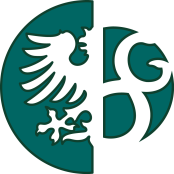 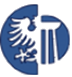 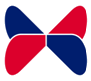 